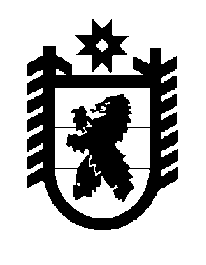 Российская Федерация Республика Карелия    ПРАВИТЕЛЬСТВО РЕСПУБЛИКИ КАРЕЛИЯРАСПОРЯЖЕНИЕ                                   от 15 января 2016 года № 11р-П г. Петрозаводск В соответствии с постановлением Правительства Республики Карелия от 21 октября 2010 года № 228-П «Об утверждении Порядка принятия решений о создании, реорганизации, изменения типа и ликвидации государственных учреждений Республики Карелия, а также утверждения уставов государственных учреждений Республики Карелия и внесения в них изменений»:1. Ликвидировать:государственное казенное образовательное учреждение Республики Карелия для детей-сирот и детей, оставшихся без попечения родителей, Олонецкий детский дом (смешанный);государственное бюджетное образовательное учреждение Республики Карелия для детей-сирот и детей, оставшихся без попечения родителей «Детский дом № 2 (смешанный)».2. Министерству образования Республики Карелия, осуществляющему функции и полномочия учредителя учреждений, указанных в пункте 1 распоряжения, обеспечить проведение мероприятий, связанных с их ликвидацией.3. Установить, что Министерство образования Республики Карелия является правопреемником государственного казенного образовательного учреждения Республики Карелия для детей-сирот и детей, оставшихся без попечения родителей, Олонецкий детский дом (смешанный), в том числе по обязательствам, возникшим в результате исполнения судебных решений.4. Внести в  раздел III Перечня государственных учреждений Республики Карелия, подведомственных органам исполнительной власти Республики Карелия, утвержденного распоряжением Правительства Республики Карелия от 11 октября 2006 года № 309р-П (Собрание законодательства Республики Карелия, 2006, № 10, ст. 1153; 2012, № 6, 
ст. 1200; № 8, ст. 1483, 1489, 1524; № 9, ст. 1653; № 11, ст. 2045, 2061; № 12, ст. 2276, 2363, 2367; 2013, № 2, ст. 329; № 5, ст. 861; № 7, ст. 1286; № 8, 
ст. 1502, 1503, 1515; № 9, ст. 1653, 1680; № 10, ст. 1922; № 11, ст. 2114; № 12, ст. 2343, 2359, 2368, 2373, 2398; 2014, № 2, ст. 241; № 3, ст. 442, 460; № 6, 
ст. 1124; № 7, ст. 1311, 1328, 1329, 1330; № 8, ст. 1488; № 9, ст. 1697; № 10, ст. 1835, 1839; № 11, ст. 2098; 2015, № 1, ст. 86; № 2, ст. 295; № 3, ст. 527, 546; № 6, ст. 1208), с изменениями, внесенными распоряжениями Правительства Республики Карелия от 16 июля 2015 года № 457р-П, 
от 30 июля 2015 года № 479р-П, от 12 августа 2015 года № 499р-П, 
от 17 августа 2015 года № 521р-П, от 6 октября 2015 года № 614р-П, 
от 29 октября 2015 года № 670р-П, от 2 декабря 2015 года № 741р-П, 
от 22 декабря 2015 года № 796р-П, № 801р-П, от 25 декабря 2015 года 
№ 821р-П, от 30 декабря 2015 года № 827р-П, изменение,  признав пункт 5 утратившим силу.           ГлаваРеспублики  Карелия                                                              А.П. Худилайнен